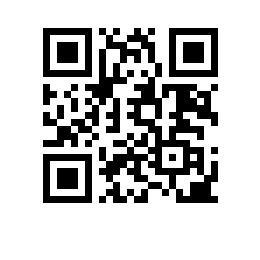 О составе государственной экзаменационной комиссии по проведению государственной итоговой аттестации студентов образовательной программы   и секретаре государственной экзаменационной комиссииПРИКАЗЫВАЮ: Утвердить государственную экзаменационную комиссию (далее – ГЭК) по проведению государственной итоговой аттестации (включая прием итогового экзамена по ) студентов  курса образовательной программы   , направления подготовки , ,  формы обучения в составе локальных ГЭК, а также секретарей локальных ГЭК.Утвердить локальные ГЭК по защите выпускных квалификационных работ:Локальная ГЭК №1:председатель локальной ГЭК №1 – , ,члены локальной ГЭК №1:- ,  департамента маркетинга Высшей школы бизнеса НИУ ВШЭ,- , ,- , ,- , ,Секретарь локальной ГЭК №1 – , . Локальная ГЭК №2:председатель локальной ГЭК №2 – , ,члены локальной ГЭК №2:- , ,- , ,- , ,- , ,Секретарь локальной ГЭК №2 – , .ПроректорС.Ю. Рощин